Практикум-4Поиск информации в сети ИнтернетОткройте на Рабочем столе вашего компьютера свою личную папку Создайте в ней  документ MsWord – Интернет. Фамилия1 Фамилия 2.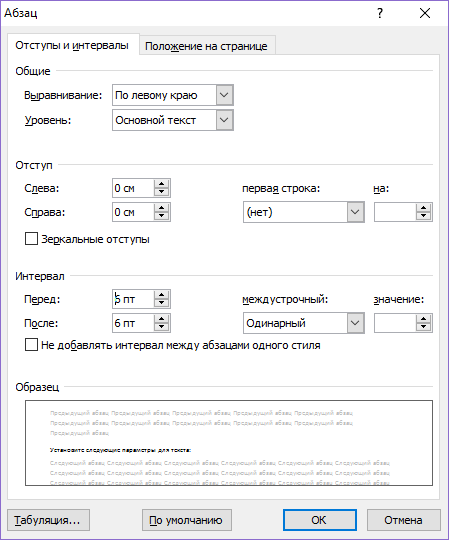 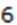 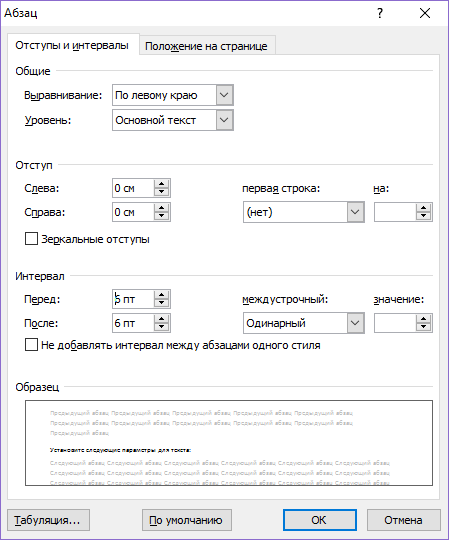 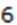 Откройте диалоговое окно «Абзац», 
щелкнув по кнопке вызова окна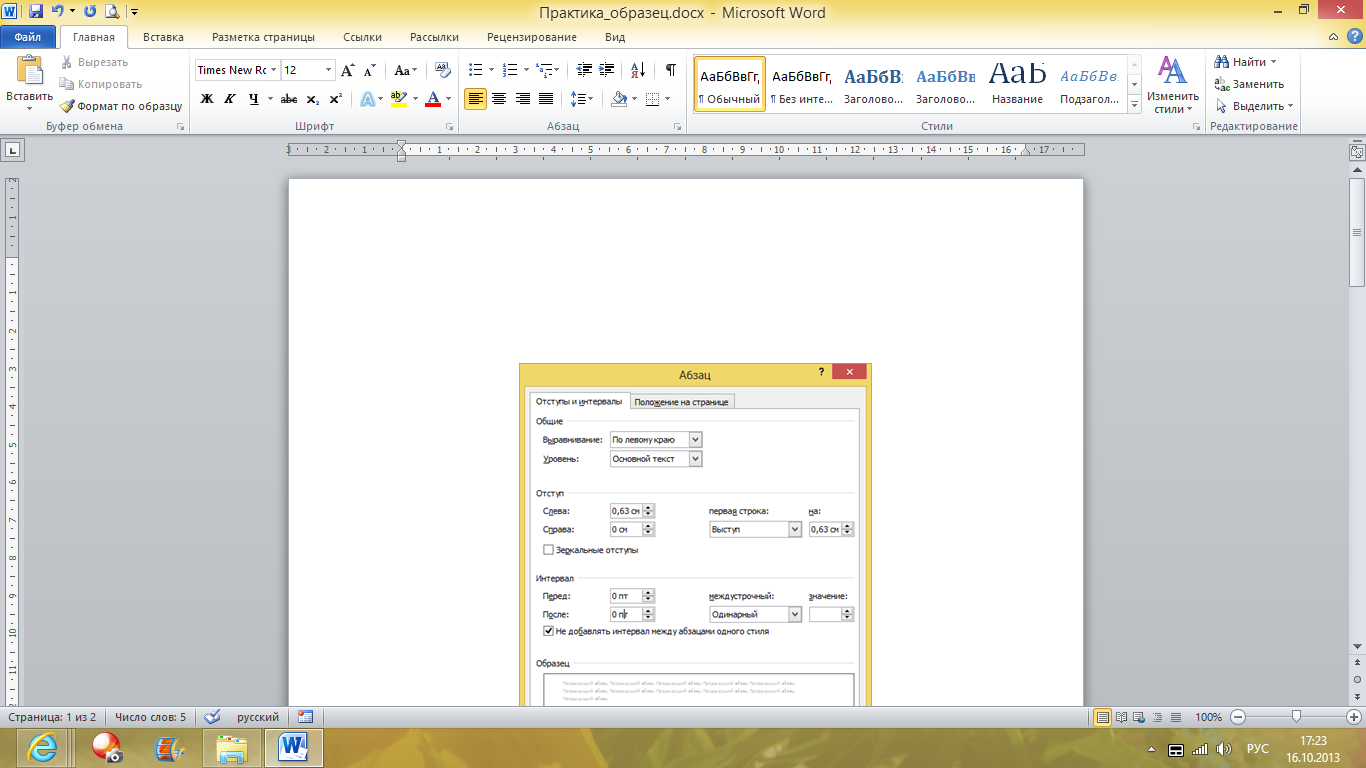 Установите следующие параметры для текста:Шрифт – Times New RomanРазмер шрифта – 14Междустрочный интервал – одинарныйИнтервал до и после абзаца – 6Убрать галочку в окне Задание 1Создайте заголовок  Памятник клавиатуреСоздайте таблицу по образцу:Памятник клавиатуреИсточник информации: Сохраните документ, нажав кнопку       или выбрав команды: Файл - Сохранить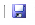 Откройте браузер Internet Explorer.Зайдите на сайт поисковой системы по адресу   https://www.google.ruВведите в специальное окно свой поисковый запрос «Памятник клавиатуре» и щелкните по кнопке Найти: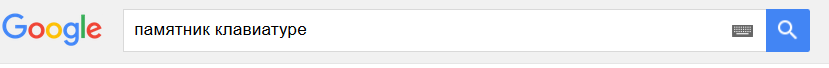   В результате поиска появятся ссылки на Интернет – страницы. Зайдите на 2-3 сайта из списка. Прочитайте информацию о памятнике клавиатуре. Заполните таблицу на основании найденной вами информации. Можете выделять и копировать нужную вам информацию с Интернет – страниц. Под таблицей укажите источник информации – адрес сайта (сайтов), на которых вы нашли нужную информацию. Сохраните документ.Задание 2Перейдите на следующую страницу, выполнив команды:
Вставка – Разрыв страницы 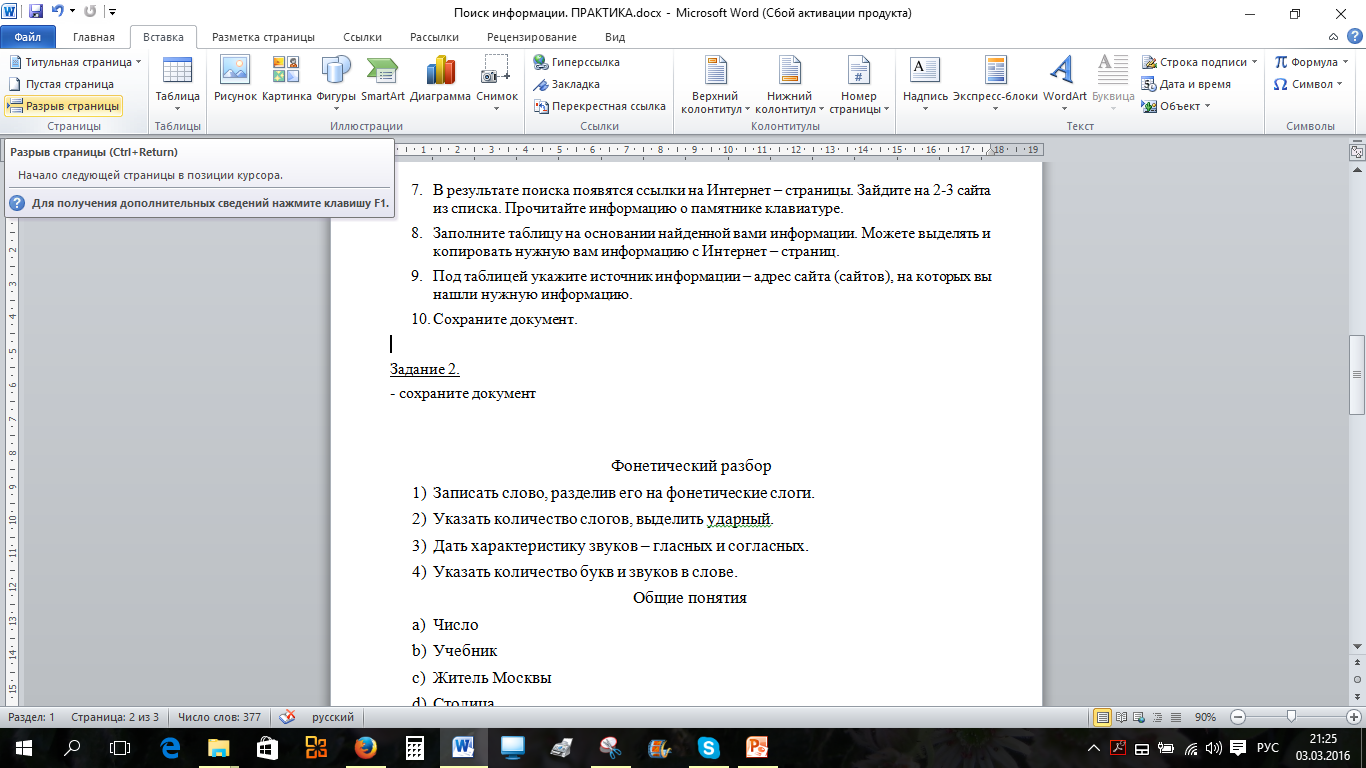 Создайте заголовок  История компьютерной мыши.Напишите небольшое сообщение на тему «История компьютерной мыши», ответив на следующие вопросы:Кто является изобретателем компьютерной мыши?В каком году была изобретена первая компьютерная мышь?Как выглядела первая компьютерная мышь? (найдите в Интернете и добавьте к сообщению фотографию первой компьютерной мыши)Под сообщением укажите источник информации – адрес сайта (сайтов), на которых вы нашли нужную информацию.Сохраните документ.Место расположения памятникаДата открытия памятникаМатериал, из которого изготовлен памятникОписание внешнего видаГрафические изображение Размеры Автор проекта памятника